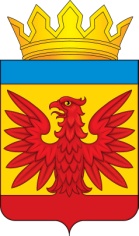 РАЙОННЫЙ СОВЕТ ДЕПУТАТОВНЕМЕЦКОГО НАЦИОНАЛЬНОГО РАЙОНААЛТАЙКОГО КРАЯРЕШЕНИЕ16.04.2018 № 53    		                                      с. ГальбштадтВ целях приведения Положения об отделе культуры Администрации Немецкого национального района Алтайского края в соответствие с решением Районного Совета депутатов Немецкого национального района Алтайского края от  28.11.2017 № 41 «Об утверждении структуры Администрации Немецкого национального района Алтайского края» и на основании Федерального закона от 06.10.2003 № 131-ФЗ «Об общих принципах организации местного самоуправления в Российской Федерации», Уставом муниципального образования Немецкий национальный район Алтайского края, Районный Совет депутатов Немецкого национального района Алтайского краяРЕШИЛ:Принять Положение об Управлении по культуре, физической культуре, спорту, молодежной политике и архивному делу Администрации Немецкого национального района Алтайского края (далее - Положение).Направить настоящее Положение для подписания главе района.3. 	Признать утратившим силу решение Районного Совета депутатов Немецкого национального района Алтайского края от 24.11.2011 №54 «Об утверждении положения об отделе культуры Администрации Немецкого национального района».4. 	Контроль за выполнением настоящего решения возложить на постоянную комиссию Районного Совета депутатов Немецкого национального района Алтайского края по вопросам законности.Председатель Районного Совета депутатов 		                                         П.Р. БоосПОЛОЖЕНИЕОБ  УПРАВЛЕНИИ ПО КУЛЬТУРЕ,ФИЗИЧЕСКОЙ КУЛЬТУРЕ, СПОРТУ, МОЛОДЕЖНОЙ ПОЛИТИКЕ И АРХИВНОМУ ДЕЛУ  АДМИНИСТРАЦИИ НЕМЕЦКОГО НАЦИОНАЛЬНОГО РАЙОНА АЛТАЙСКОГО КРАЯ1. ОБЩИЕ ПОЛОЖЕНИЯ1.1.Управление по культуре, физической культуре, спорту, молодежной политике и архивному делу Администрации Немецкого национального района Алтайского края (в дальнейшем именуемое Управление) является структурным органом Администрации Немецкого национального района Алтайского края, осуществляющим управление в области культуры, искусства, физической культуре, спорта, молодежной политики и архивного дела.1.2.Управление является юридическим лицом, имеет в оперативном управлении обособленное имущество и отвечает по своим обязательствам этим имуществом, может от своего имени приобретать имущество и осуществлять имущественные и личные неимущественные права, исполнять обязанности, быть истцом и ответчиком в суде в соответствии с настоящим Положением. Управление не отвечает по обязательствам Администрации Немецкого национального района, Администрация Немецкого национального района не отвечает по обязательствам Управления, за исключением случаев, предусмотренных законодательством РФ.1.3.Управление в своей деятельности подчиняется Администрации Немецкого национального района Алтайского края, являющейся учредителем Управления (далее Учредитель) и несет ответственность перед Администрацией за выполнение возложенных на управление задач.1.4.Управление в своей деятельности руководствуется: Конституцией России, Федеральным законам от 16.10.2003 года № 131-ФЗ «Об общих принципах организации местного самоуправления в Российской Федерации», Законом Российской Федерации от 09.10.1992 года № 3612-2 «Основы законодательства Российской Федерации о культуре», Федеральным законом от 04.12.2007 года «№ 329-ФЗ «О физической культуре и спорте в Российской Федерации», от 22 октября 2004 года № 125-ФЗ «Об архивном деле в Российской Федерации», другими Федеральными законами, Указами Президента Российской Федерации, Постановлениями Правительства Российской Федерации, нормативными правовыми актами органов исполнительной власти России и Алтайского края, законами, постановлениями и распоряжениями Законодательного собрания, Губернатора и Правительства Алтайского края, нормативными правовыми актами Администрации Немецкого национального района, представительным органом и органом исполнительной власти Немецкого национального района.В структуру Управления входят:- Архивный отдел;- Отдел культуры;- Отдел по физической культуре, спорту и делам молодежи;- Централизованная бухгалтерия;1.5.Управление является муниципальным казенным учреждением, наделенным правами юридического лица, имеет обособленное имущество на праве оперативного управления, печать, штампы и бланки со своим наименованием, лицевой счет, открытый в органах казначейства в соответствии с законодательством. 1.6.Управление финансируется за счёт средств бюджета Немецкого национального района, предусматриваемых отдельной строкой в его расходной части, выделяемых на реализацию программ и проектов межрайонного уровня на территории Немецкого национального района.1.7.Управление является главным распорядителем бюджетных средств Немецкого национального района, выделяемых на развитие культуры, молодёжной политики , спорта и архивного дела.1.8.Почтовый адрес Управления: 658870, Алтайский край, Немецкий национальный район, с. Гальбштадт, ул. Менделеева, д. 47. Юридический адрес Управления: Алтайский край, Немецкий национальный район, с. Гальбштадт, ул. Менделеева, д. 47.1.9.Полное наименование: Управление по культуре, физической культуре, спорту, молодежной политике и архивному делу Администрации Немецкого национального района Алтайского края.1.10.Сокращенное наименование: УКФСА Администрации ННР АК.2. НАПРАВЛЕНИЯ ДЕЯТЕЛЬНОСТИ  УПРАВЛЕНИЯ2.1.На Управление возлагается решение вопросов местного значениям в сфере культуры, физической культуры, спорта, молодежной политики и архивного дела, отнесенных к компетенции Немецкого национального района законодательством Российской Федерации, Алтайского края, нормативными актами органов местного самоуправления.Управление осуществляет государственные полномочия в сфере культуры, физической культуры, спорта, молодежной политики и архивного дела в случае передачи их Немецкому национальному району в соответствии с действующим законодательством.Основные направления деятельности Управления:- создание условий для обеспечения поселений, входящих в состав Немецкого национального района, услугами по организации досуга и услугами подведомственных учреждений культуры;- создание условий для развития местного традиционного народного художественного творчества в поселениях, входящих в состав Немецкого национального района;- содействие социальному, культурному, духовному и физическому развитию населения;- создание условий для более полного вовлечения молодежи в социально-экономическую, политическую и культурную жизнь общества;-решение иных вопросов в сфере культуры, молодежной политики и спорта в соответствии с действующим законодательством;- формирование и содержание муниципального архива, включая хранение архивных фондов поселений;- обеспечение хранения, комплектования (формирования), учета и использования архивных документов и архивных фондов, образовавшихся и образующихся в деятельности органов местного самоуправления, муниципальных унитарных предприятий, включая казенные предприятия, муниципальных учреждений, а также архивных фондов и архивных документов юридических и физических лиц, переданных на законном основании в муниципальную собственность;- организация библиотечного обслуживания населения межпоселенческими библиотеками, комплектование их библиотечных фондов.2.2.   Задачи Управления:2.2.1.Создание благоприятной культурной среды для воспитания и развития личности, формирования у жителей позитивных ценностных установок.2.2.2.Обеспечение культурного обслуживания населения с учетом культурных интересов и потребностей различных социально-возрастных групп.2.2.3.Создание условий для культурно - творческой деятельности, эстетического и. художественного воспитания населения.2.2.4.Обеспечение доступности очагов культуры для жителей Немецкого национального района;2.2.5.Обеспечение эффективной работы подведомственных учреждений.2.2.6.Обеспечение населению возможности занятий физической культурой и спортом.2.2.7.Формирование у населения (особенно у детей и молодежи) устойчивого  интереса  к  регулярным  занятиям  физической  культурой  и спортом, здоровому образу жизни, повышение уровня образованности в области физической культуры и спорта.2.2.8.Улучшение качества физического воспитания населения, проведение мониторинга физической подготовки и развития детей и молодежи.2.2.9.Совершенствование деятельности спортивных клубов и секций.2.2.10. Укрепление материально технической базы для занятий физической культурой и спортом.2.2.11.Создание условий для развития спорта и достижения высоких результатов в спорте.2.2.12.Формирование условий, направленных на гражданско-патриотическое, духовное развитие и воспитание молодежи.2.2.13.Обеспечение прав молодежи в сфере занятости, трудоустройства и предпринимательской деятельности.2.2.14.Участие в осуществлении государственной поддержки молодых семей.2.2.15.Поддержка деятельности молодежных объединений.2.2.16.Реализация интеллектуального потенциала молодежи в интересах общественного развития.2.2.17.Обеспечение сохранности и государственного учета документов, подлежащих постоянному и долговременному хранению в архивном отделе, в соответствии с Регламентом государственного учета документов Архивного фонда Российской Федерации; представление в установленном порядке учетных данных в управление Алтайского края по культуре и архивному делу. 3. УПРАВЛЕНИЕ ВЫПОЛНЯЕТ СЛЕДУЮЩИЕ ФУНКЦИИ:3.1.Осуществляет разработку и реализацию планов и программ комплексного социально - экономического развития Немецкого национального района в областях: развития культуры и обеспечения культурного обслуживания населения; реализации молодежной политики, развития физической культуры и спорта; Архивного дела выполнения целевых программ в сферах культуры, физической культуры и спорта. Принимает участие в формировании проекта бюджета Немецкого национального района по направлениям культуры, молодежной политики, физической культуры, спорта и архивного дела и его последующей корректировке;3.2.Согласовывает сметы расходов подведомственных учреждений и осуществляет контроль за использованием ими бюджетных средств;3.3.Определяет задания по предоставлению муниципальных услуг в сфере культуры для учреждений культуры - получателей бюджетных средств Немецкого национального района с учетом норматива финансовых затрат;3.4.Утверждает сметы доходов и расходов подведомственных учреждений культуры и осуществляет контроль использования ими бюджетных средств;3.5.Выступает заказчиком на поставку товаров, выполнение работ и оказание услуг, связанных с решением вопросов в сфере культуры, физической культуры, спорта, молодежной политике и архивному делу на территории Немецкого национального района в пределах своей компетенции;3.6.Формирует, размещает и контролирует исполнение муниципального заказа на межпоселенческое библиотечное обслуживание населения, организацию досуга. Обеспечивает население муниципального образования услугами учреждений культуры, реализацию молодежной политики, развития физической культуры, спорта и архивного дела на территории муниципального образования, иными видами культурно - досугового обслуживания в соответствии с действующим законодательством, Уставом Немецкого национального района, иными нормативными правовыми актами муниципального образования;3.7.Определяет цели, условия и порядок деятельности подведомственных учреждений, в том числе создание, реорганизация, ликвидация муниципальных учреждений,3.8.Осуществляет функций и полномочий учредителя муниципальных организаций согласовывает их уставы, заслушивает отчеты об их деятельности в порядке, предусмотренном настоящим Положением;3.9.Осуществляет регулирование цен и тарифов на продукцию (услуги) муниципальных учреждений культуры в соответствии с действующим законодательством;3.10.Взаимодействует с органами местного самоуправления иных муниципальных образований по вопросам развития культуры, физической культуры, спорта, реализации молодежной политики и архивного дела на территории Немецкого национального района, относящимся к компетенции муниципального образования в соответствии с действующим законодательством;3.11.Организует подготовку и переподготовку кадров, квалификационную аттестацию работников подведомственных учреждений и методическое обеспечение деятельности подведомственных учреждений;3.12.Участвует в подготовке и согласовании документов по сфере культуры, спорта, молодежной политики, архивного дела при заключении соглашений о передаче Немецкому национальному району части полномочий органов местного самоуправления сельских поселений;3.13.Организует сбор статистических показателей, характеризующих состояние сферы культуры, молодежной политики и спорта и предоставляет указанные данные органам государственной власти в порядке, установленном Правительством Российской Федерации;3.14.Координирует участие учреждений культуры в комплексном социально-экономическом развитии территории Немецкого национального района;- в области культуры:3.15.1. осуществляет разработку и реализацию планов и программ развития культуры и обеспечения культурного обслуживания населения, целевых программ развития культуры муниципального образования, принимает участие в формировании проекта бюджета муниципального образования по вопросам культуры, его последующей корректировке;3.15.2. разрабатывает задания по предоставлению услуг в сфере культуры для учреждений культуры - получателей средств бюджета муниципального образования с учетом норматива финансовых затрат;3.15.3. согласовывает сметы доходов и расходов подведомственных учреждений культуры и осуществляет контроль за использованием ими бюджетных средств;3.15.4. выступает разработчиком проекта муниципального заказа на поставки товаров, выполнение работ и оказание услуг, связанных с решением вопросов местного значения  муниципального образования Немецкий национальный район Алтайского края в сфере культуры и осуществлением отдельных государственных полномочий, переданных органам местного самоуправления муниципального образования федеральными и краевыми законами;3.15.5. формирует и контролирует исполнение муниципальных заданий на предоставление муниципальных услуг: по библиотечному обслуживанию населения Немецкого национального района, предоставлению доступа к справочно-поисковому аппарату и базам данных библиотек Немецкого национального района, дополнительному образованию в сфере культуры, предоставлению информации о времени и месте проведения культурно-досуговых мероприятий в муниципальных учреждениях культуры Немецкого национального  района, созданию условий для развития местного традиционного художественного творчества в поселениях, входящих в состав муниципального района, на исполнение муниципальной функции по предоставлению музейных услуг, иные виды культурного обслуживания населения;3.15.6. определяет нормативы затрат на оказание муниципальных услуг, оказываемых муниципальными учреждениями, находящимися в ведении отдела;3.15.7. взаимодействует с органами местного самоуправления иных муниципальных образований по вопросам развития культуры муниципального образования, относящимся к компетенции муниципального образования;3.15.8.организует подготовку и переподготовку кадров, квалификационную аттестацию работников подведомственных учреждений культуры, методическое обеспечение культурной деятельности;3.16.9. организует сбор статистических показателей, характеризующих состояние культуры в Немецком национальном районе, и предоставляет указанные данные органам государственной власти в порядке, установленном Правительством Российской Федерации;3.15.10. координирует участие учреждений культуры в комплексном развитии территории поселений, входящих в состав муниципального образования;3.15.11. участвует в пределах своей компетенции в разработке в установленном порядке перспективных и ежегодных прогнозов и программ социально-экономического развития Немецкого национального района. 3.15.12. разрабатывает и реализует в установленном порядке районные целевые программы развития культуры и искусства, принимает участие в разработке и реализации иных районных целевых программ по вопросам, отнесенным к компетенции отдела;3.15.13. обеспечивает учет, сохранение, реставрацию, пополнение, использование и популяризацию муниципальных музейных и библиотечных фондов, создание и внедрение современных систем безопасности и информации муниципальных музеев и библиотек на территории Немецкого национального района;3.15.14. осуществляет контроль за состоянием музейного и библиотечного фондов района, находящихся в муниципальной собственности.3.15.15. способствует сохранению и развитию национальных культур народов Российской Федерации, возрождению самобытных культур малочисленных народов и этнических общностей на территории Немецкого национального района;3.15.16. содействует развитию всех видов и жанров профессионального искусства, сохранению творческого наследия деятелей культуры и искусства;3.15.17. способствует расширению гастрольной и выставочной деятельности в Алтайском крае, установлению и развитию на краевом уровне связей и контактов творческих коллективов, организаций культуры и искусства, образовательных и научных учреждений сферы культуры;3.15.18. координирует в пределах своей компетенции деятельность муниципальных образовательных учреждений по определению объемов и структуры подготовки, переподготовки и повышения квалификации специалистов в сфере культуры и искусства;3.15.19. осуществляет международное  культурное сотрудничество;3.15.20.осуществляет контроль за производственной и финансово-хозяйственной деятельностью подведомственных учреждений культуры и искусства;3.15.21. анализирует состояние рынка услуг в сфере культуры;3.15.22. осуществляет в пределах своей компетенции методическую и консультативную работу, обеспечивает развитие информационной, методической и другой литературы;3.15.23. выполняет иные функции в сфере культуры в соответствии с законодательством Российской Федерации, законодательством Алтайского края, нормативными правовыми актами органов местного самоуправления муниципального района.- в области физической культуры, спорту, молодежной политике:3.16.1. разрабатывает проекты планы развития отрасли физической культуры, массового спорта и молодежного движения, молодежной политики в районе;3.16.2. подготавливает для внесения на рассмотрение Администрации Немецкого национального района Алтайского края в установленном порядке предложения по финансированию мероприятий в области физической культуры, спорта и молодежной политики;3.16.3. осуществляет организационное и консультативно - методическое руководство физическим воспитанием населения в районе;3.16.4. осуществляет организационно-методическую и практическую помощь организациям культуры, творческим союзам и обществам, другим общественным формированиям по вопросам, входящим в компетенцию Отдела;3.16.5. определяет потребность населения района в услугах, оказываемых организациями физической культуры, спорта и досуговой деятельности молодежи внедряет новые виды услуг;3.16.6. содействует развитию в районе национальных видов спорта, развитию народных игр;3.16.7. осуществляет организационно-методическое руководство деятельностью учреждений, осуществляющих подготовку спортивного резерва;3.16.8. участвует в разработке и реализации Администрацией района планов социально-экономического развития в области физической культуры и спорта, календарных планов физкультурных мероприятий и спортивных мероприятий муниципальных образований, в том числе включающих в себя физкультурные мероприятия и спортивные мероприятия по реализации Всероссийского физкультурно-спортивного комплекса ГТО;3.16.9. изучает потребности и спрос физкультурных и иных организаций в спортивном инвентаре и оборудовании;3.16.10. утверждает порядок формирования спортивных сборных команд муниципальных районов и городских округов, осуществляет их обеспечение;3.16.11. изучает потребность района в специалистах отрасли культуры, специалистах по делам молодежи, физической культуре и спорту, формирует заявки на целевые направления в ВУЗы и ССУЗы,  заявки на направление выпускников физкультурных учебных заведений, содействует им в трудоустройстве по специальности в установленном порядке, а также организует переподготовку и повышение квалификации работающих специалистов;3.16.12. обеспечивает на территории района развитие оказания платных услуг населению организациям в области физической культуры и массового спорта;3.16.13. присваивает в установленном порядке спортивные разряды, квалификационные категории спортивным судьям награждает призами, вымпелами, сувенирами, грамотами, дипломами победителей и призеров районных соревнований, а также активистов физкультурного и молодежного движения, специалистов в области физической культуры и спорта, коллективы физкультуры за активное участие в работе с молодежью и по развитию физкультурно-спортивного движения;3.16.14. координирует деятельность детских и молодежных объединений;3.16.15. координирует деятельность подведомственных учреждений по вопросам воспитательной работы в области физической культуры, спорта, молодежной политике среди детей и подростков;3.16.16.проводит анализ состояния и разрабатывает меры по организации досуга учащихся и молодежи;3.16.17. планирует работу с молодежью на курирующей территории.3.16.18. разрабатывает методическую документацию по вопросам организации досуга учащихся и молодежи;3.16.19. разрабатывает и координирует выполнение программ и социальных проектов (пропаганды здорового образа жизни; творческого развития молодежи: предупреждение асоциальных проявлений в подростковой и молодежной среде и т.д.);3.16.20. ведет реестр молодежных  общественных объединений;3.16.21. проводит районные сборы актива органов самоуправления детских и молодежных организаций;3.16.22. участвует в организации работы летней оздоровительной кампании;3.16.23. проводит мониторинг по вопросам воспитательной работы в области физической культуры и спорта в учреждениях образования и иных организациях, реализующих образовательные программы и программы в области физической культуры и спорта;3.16.24. принимает меры по совершенствованию планирования, финансирования, отчетности;3.16.25. организует своевременное и правильное рассмотрение и разрешение предложений, заявлений и жалоб по вопросам, относящимся к компетенции отдела, осуществляет контроль за их рассмотрением; 3.16.26. определяет основные задачи и направления развития физической культуры и спорта с учетом местных условий и возможностей, принятие и реализация местных программ развития физической культуры и спорта; 3.16.27. развивает школьный и массовый спорт; 3.16.28. популяризирует физическую культуру и спорт среди различных групп населения; 3.16.29.организует проведение муниципальных официальных физкультурных мероприятий и спортивных мероприятий, а также организует физкультурно-спортивную работу по месту жительства граждан; 3.16.30. утверждает и реализует календарный план физкультурных мероприятий и спортивных мероприятий муниципальных образований, в том числе включающих в себя физкультурные мероприятия и спортивные мероприятия по реализации Всероссийского физкультурно-спортивного комплекса ГТО; 3.16.31.организует медицинское обеспечение официальных физкультурных мероприятий и спортивных мероприятий муниципальных образований; 3.16.32. содействует обеспечению общественного порядка и общественной безопасности при проведении на территориях муниципальных образований официальных физкультурных мероприятий и спортивных мероприятий; 3.16.33. Осуществляет контроль за соблюдением организациями, созданными муниципальными образованиями и осуществляющими спортивную подготовку, федеральных стандартов спортивной подготовки в соответствии с законодательством Российской Федерации; 3.16.34. развитие детско-юношеского спорта в целях создания условий для подготовки спортивных сборных команд муниципальных образований и участие в обеспечении подготовки спортивного резерва для спортивных сборных команд субъектов Российской Федерации;3.16.35. наделение некоммерческих организаций правом по оценке выполнения нормативов испытаний (тестов) Всероссийского физкультурно-спортивного комплекса ГТО.- в области архивного дела:3.17.1. обеспечивает сохранность и государственный учет документов, подлежащих постоянному и долговременному хранению в муниципальном архиве, в соответствии с Регламентом государственного учета документов Архивного фонда Российской Федерации; представление в установленном порядке учетных данных в управление Алтайского края по культуре и архивному делу.3.17.2.  обеспечивает хранение:- архивных фондов и архивных документов на различных видах носителей, образующихся в деятельности органов местного самоуправления, муниципальных унитарных предприятий, включая казенные предприятия, муниципальных учреждений;- архивных фондов и архивных документов на различных видах носителей, принятых на хранение до вступления в силу закона Алтайского края «О внесении изменений в закон Алтайского края «Об Архивного фонде Алтайского края и архивах»;- архивных фондов и архивных документов на различных видах носителей, поступивших на законном основании в муниципальную собственность из федеральной собственности, собственности Алтайского края, иного муниципального образования или частной собственности, передаваемые их собственниками или владельцами на постоянное хранение в муниципальный архив района  на договорной основе;- документов по личному составу реорганизованных, ликвидированных организаций (не имеющих правопреемников), в том числе в связи с банкротством, действовавших на территории Немецкого национального  района, по договору;- печатных, аудиовизуальных и других материалов, дополняющих фонды муниципального архива;- учетных документов, научно-справочного аппарата к документам, архивных справочников и других материалов, необходимых для осуществления практической деятельности муниципального архива.3.17.3. подготавливает предложения по повышению безопасности хранящихся в муниципальном архиве района документов и реализацию принятых решений.3.17.4. проводит в установленном порядке экспертизы ценности документов, хранящихся в муниципальном архиве района.3.17.5. комплектует муниципальный архив района документами, имеющими историческое, научное, социальное, экономическое, политическое или культурное значение для населения Немецкого национального района и Алтайского края в целом.3.17.6. составляет списки организаций – источников комплектования муниципального архива, представляет их в установленном порядке на утверждение Администрации, и на согласование в управление Алтайского края по культуре и архивному делу; ведение систематической работы по их уточнению.3.17.7. организовывает отбор архивных документов организаций – источников комплектования для постоянного и долговременного хранения и осуществление их приема в муниципальный архив района.3.17.8. выполняет иные функции в сфере культуры, молодежной политики, спорта и архивного дела в соответствии с действующим законодательством Российской Федерации, Алтайского края и нормативными правовыми  актами Немецкого национального района.3. ИМУЩЕСТВО И СРЕДСТВА УПРАВЛЕНИЯ .3.1.Управление финансируется из бюджета Немецкого национального района в пределах утвержденных бюджетных ассигнований;3.2.Источниками формирования имущества Управления в денежной и иных формах являются средства бюджета Немецкого национального района;3.3.Порядок регулярных и единовременных поступлений из бюджета и система затрат определяются сметой доходов и расходов Управления, составляемой на финансовый год;3.4Управление использует бюджетные средства в соответствии с утвержденной сметой доходов и расходов;З.5.Управление, в отношении закрепленного за ним имущества, в пределах, установленных законом, в соответствии с целями своей деятельности и договором о закреплении муниципального имущества за Управлением (далее по тексту - Договор о закреплении имущества), а так же заданиями учредителя, осуществляет права владения, пользования и распоряжения имуществом;3.6.Собственник имущества, закрепленного за Управлением, вправе изъять излишнее, неиспользуемое, либо используемое не по назначению имущество и распорядиться им по своему усмотрению.4. УПРАВЛЕНИЕ ДЕЯТЕЛЬНОСТЬЮ УПРАВЛЕНИЯ 4.1. Порядок образования Управления, полномочия и срок полномочий, подотчетность, подконтрольность Управления, а также иные вопросы организации и деятельности определяются Бюджетным и Гражданским кодексами Российской Федерации, Федеральным законом «О некоммерческих организациях» и Уставом Немецкого национального района.4.2.Структура и штатное расписание Управления устанавливаются главой района.4.3. Руководство деятельностью Управления осуществляется в соответствии с действующим законодательством, Уставом муниципального образования Немецкий национальный район Алтайского края, настоящим Положением и строится на принципах единоначалия. 4.4. Руководство деятельностью «Управления» осуществляет начальник, назначаемый на должность и освобождаемый от должности по распоряжению главы района на основании трудового договора, в соответствии с действующим трудовым законодательством, законодательством о муниципальной службе и настоящим Положением.4.5. Руководитель Управления занимает должность в органе местного самоуправления и несет персональную ответственность за решение вопросов местного значения в сфере культуры, физической культуры, спорта, молодежной политики и архивного дела на территории Немецкого национального района. 4.6. Руководитель Управления подотчетен главе района, непосредственно подчиняется заместителю главы Администрации района по социальным вопросам.Срок полномочий начальника Управления определяется трудовым договором.4.7.Начальник Управления осуществляет руководство текущей деятельностью Управления в соответствии с действующим законодательством, настоящим Положением, Договором о закреплении имущества и Трудовым договором, обеспечивает выполнение возложенных на Управление задач и несет ответственность за результаты деятельности Управления.Начальник Управления действует от имени Управления без доверенности, представляет его интересы во всех учреждениях и организациях по всем вопросам, связанным с деятельностью Управления, в том числе: получает документы, подаёт заявления, ведёт дела во всех судебных, арбитражных, нотариальных и административных учреждениях со всеми правами, которые предоставляются истцу, ответчику и третьему лицу, расписывается и совершает иные действия, связанные с исполнением обязанностей руководителя во взаимоотношениях с юридическими и физическими лицами.4.8. Начальник Управления:4.8.1.Издает приказы, утверждает Инструкции, Правила и другие локальные акты по вопросам, отнесенным настоящим Положением к деятельности Управления, обязательные для исполнения всеми работниками Управления.4.8.2. Отвечает за:- целевое использование выделенных в распоряжение Управления бюджетных средств;-достоверность и своевременное представление установленной отчетности и другой информации, связанной с исполнением бюджета;-своевременное составление и представление в орган, организующий исполнение бюджета по подведомственным получателям бюджетных средств смет доходов и расходов;-соблюдение нормативов финансовых затрат на предоставление муниципальных услуг при утверждении смет доходов и расходов;-эффективное использование бюджетных средств;4.8.3.владеет, пользуется и распоряжается имуществом Управления в пределах, установленных договором об оперативном управлении имуществом;4.8.4. заключает договоры с физическими и юридическими лицами;4.8.5.заключает трудовые договоры с работниками, устанавливает им оклады и условия оплаты труда в соответствии с трудовым законодательством и нормативными актами органов местного самоуправления Немецкого национального района;4.8.6.отвечает за организационно-техническое обеспечение деятельности Управления;4.8.7.обеспечивает соблюдение правил и нормативных требований охраны труда, противопожарной безопасности, санитарно-гигиенического и противоэпидемического режимов;4.8.8.осуществляет иные полномочия, предусмотренные действующим законодательством России, законодательством Алтайского края, нормативными актами органов местного самоуправления Немецкого национального района и трудовым договором.4.9.Начальник Управления несет ответственность за нарушения договорных, расчетных обязательств, правил хозяйствования, установленных законодательством России, отвечает за качество и эффективность работы Управления.4.10.Бухгалтерский, налоговый, статистический учет и отчетность Управления и подведомственных учреждений ведет Централизованная бухгалтерия, находящаяся в структуре Управления, в соответствии с заключенным договором на обслуживание с учреждениями.6. РЕОРГАНИЗАЦИЯ И ЛИКВИДАЦИЯ УПРАВЛЕНИЯ 6.1. Внесение изменений и дополнений в настоящее Положение, а также реорганизация и ликвидация Управления может быть осуществлена по решению Учредителя в установленном законодательством России и нормативными актами органов местного самоуправления Немецкого национального района порядке.6.2. Управление может быть ликвидировано:- по решению Учредителя;- на основании решения суда.Ликвидационная комиссия создается и производит работу по ликвидации Управления в соответствии с действующим законодательством РФ.6.3. Реорганизация Управления культуры может быть осуществлена в форме слияния, присоединения, разделения, выделения и преобразования. Управление считается реорганизованным (за исключением случаев реорганизации в форме присоединения) с момента государственной регистрации вновь возникшего юридического лица.6.4. При ликвидации и реорганизации Управления увольняемым работникам гарантируется соблюдение их прав в соответствии с Трудовым кодексом Российской Федерации.6.5. Имущество ликвидируемого Управления после расчетов, произведенных в установленном порядке с бюджетами, кредиторами, работниками Управления, остается в муниципальной собственности и передается Учредителю.6.6. При реорганизации Управления все документы передаются в соответствии с установленными правилами правопреемнику. При ликвидации Управления документы постоянного и длительного хранения, имеющие научно-историческое значение, передаются на хранение в государственные архивные фонды, документы по личному составу передаются в архивный фонд по месту нахождения Управления. Передача и упорядочивание документов осуществляется силами и за счет средств Управления в соответствии с требованиями архивных органов. Печати и штампы Управления подлежат сдаче в установленном порядке.6.7. Управление считается прекратившим существование или реорганизованным после внесения об этом записи в единый государственный реестр юридических лиц.Глава района 							            	 Э.В. Винтер16.04. 2018№ 27-53Об утверждении Положения об Управлении по культуре, физической культуре, спорту, молодежной политике и архивному делу Администрации Немецкого национального района Алтайского краяПРИНЯТОрешением Районного Совета депутатов Немецкого национального района Алтайского края  от  16.04. 2018 № 53